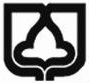                   دانشگاه سمنان   دانشكده علوم انسانیصورتجلسه دفاع از  پروپوزال رساله دکتری (Ph.D)نام و نام خانوادگی دانشجو:                                                      	شماره دانشجویی:				 رشته:                                                                                       تاریخ دفاع پروپوزال:عنوان رساله : ردیفسمتنام و نام خانوادگی مرتبه علمیمحل خدمتامضاء1استاد راهنما اول2استاد راهنما دوم3استاد مشاور اول4استاد مشاور دوم5استاد داور6استاد داور7استاد داوردفاع از پروپوزال رساله در تاریخ . . . . . . .  . . . . . با حضور اعضای فوق برگزار و مورد تائید قرار گرفت.مدیرگروه آموزشیامضاء و تاریخمدیر تحصیلات تکمیلی دانشکدهامضاء و تاریخریاست دانشکده امضاء و تاریخ